October2019Breakfast/ Lunch 1234Breakfast- Breakfast taco 

A-Hot Ham &  cheese B- Popcorn Chicken Breakfast- Waffles w/ Syrup

A-Italian Meatball Sub B- Fish SticksBreakfast- Sausage Pancake Stick
A-Tex-Mex mac n’ Cheese B- Pulled Pork Sandwich No School 7891011Breakfast- Breakfast Pizza 
A-Grilled Ham & CheeseB-Crispy Chicken Sandwich Breakfast- Cheesy Scrambled eggs w/ toast 
A-Chicken and Noodles B-Corn DogBreakfast- French Toast w/ syrup 

A-Beef Soft Shell Tacos B-Chicken Wrap Breakfast- Egg & cheese biscuit 

A-Goulash B-Cheeseburger Breakfast- Long John Donut 

A-Walking TacoB-Hot Dog on a bun 1415161718Breakfast-

A-Sliced Turkey with Gravy B-Chicken Nuggets Breakfast- Breakfast Taco 
A-Spaghetti w/ Meat SauceB-Pork Rib Sandwich Breakfast- Waffles w/ Syrup 
A-Beef & cheese burrito B-Crispy Chicken sandwich Breakfast- Sausage Pancake Stick 

A-Italian DunkerB-BBQ Meatball Sub Breakfast- Glazed Donut
 
A-Sloppy Joe on bun B- Pepperoni pizza2122232425Breakfast- Pancake w/ Syrup
A-BBQ Chicken Sandwich B-Country Pork Fitter  Breakfast- Sausage, Tri-Tater, and Toast 
A-Ham & Scalloped Potatoes B-Cheese Pizza Breakfast- Dutch Waffle
A-Super Mexi Tots B-Popcorn chicken Breakfast- Breakfast Sliders 
A-Chicken Alfredo w/ NoodlesB-Cheeseburger No School 28293031Breakfast- Breakfast Pizza 

A-Mac n’ Cheese B-Mini Corn Dogs Breakfast- Cheesy Scrambled Eggs w/ Toast 
A-Nachos GrandeB-Chicken WrapBreakfast-French Toast w/ Syrup 

A-Tangerine Chicken B-Meatballs w/ gravyBreakfast- Egg & Cheese Biscuit 
A-Tater Tot CasseroleB-Stuffed Crust Cheese Pizza 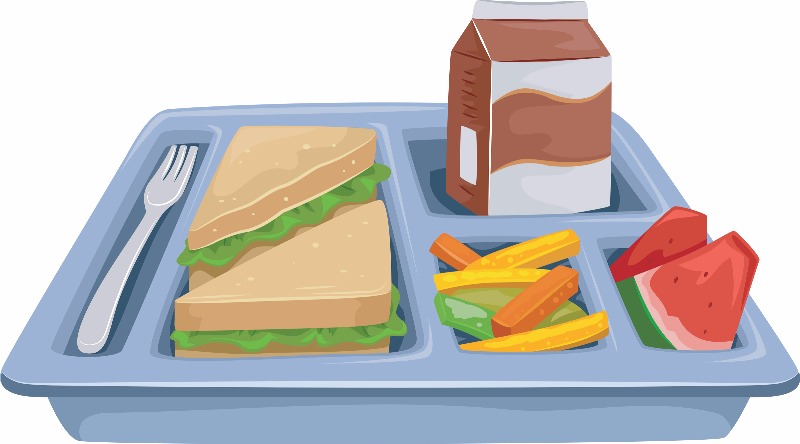 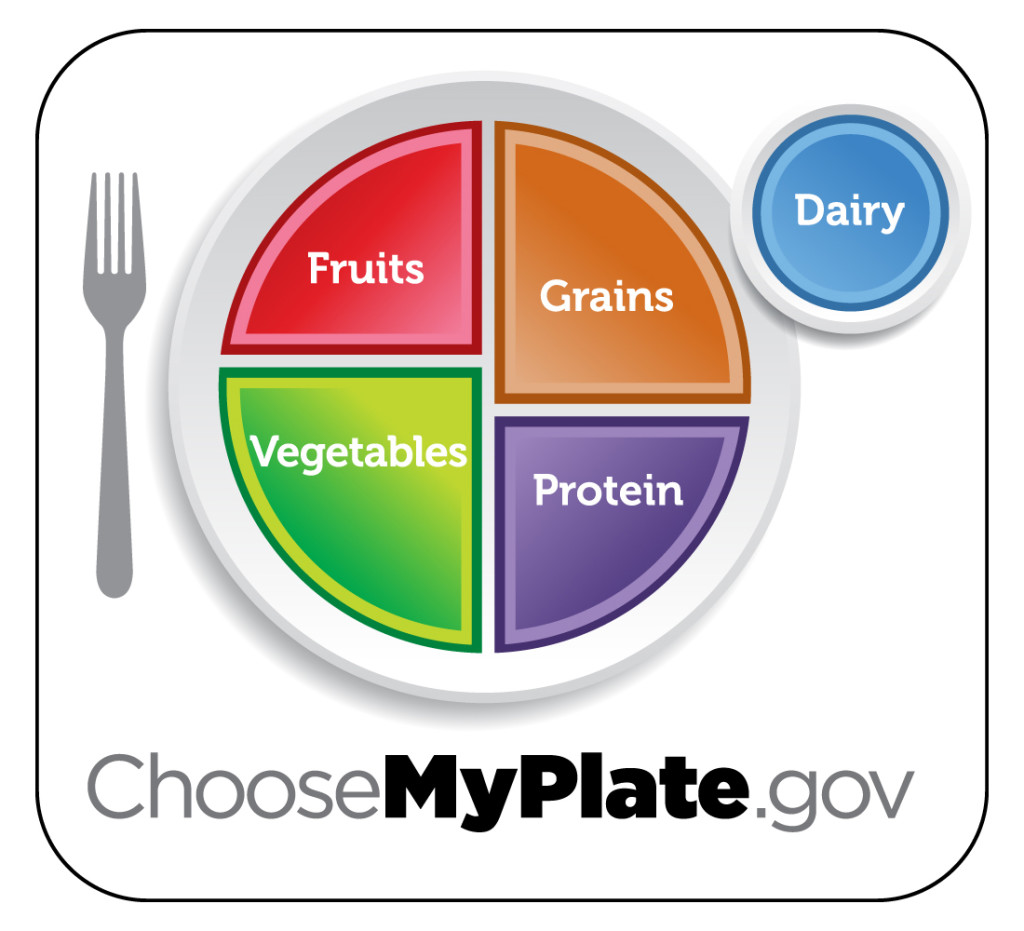 